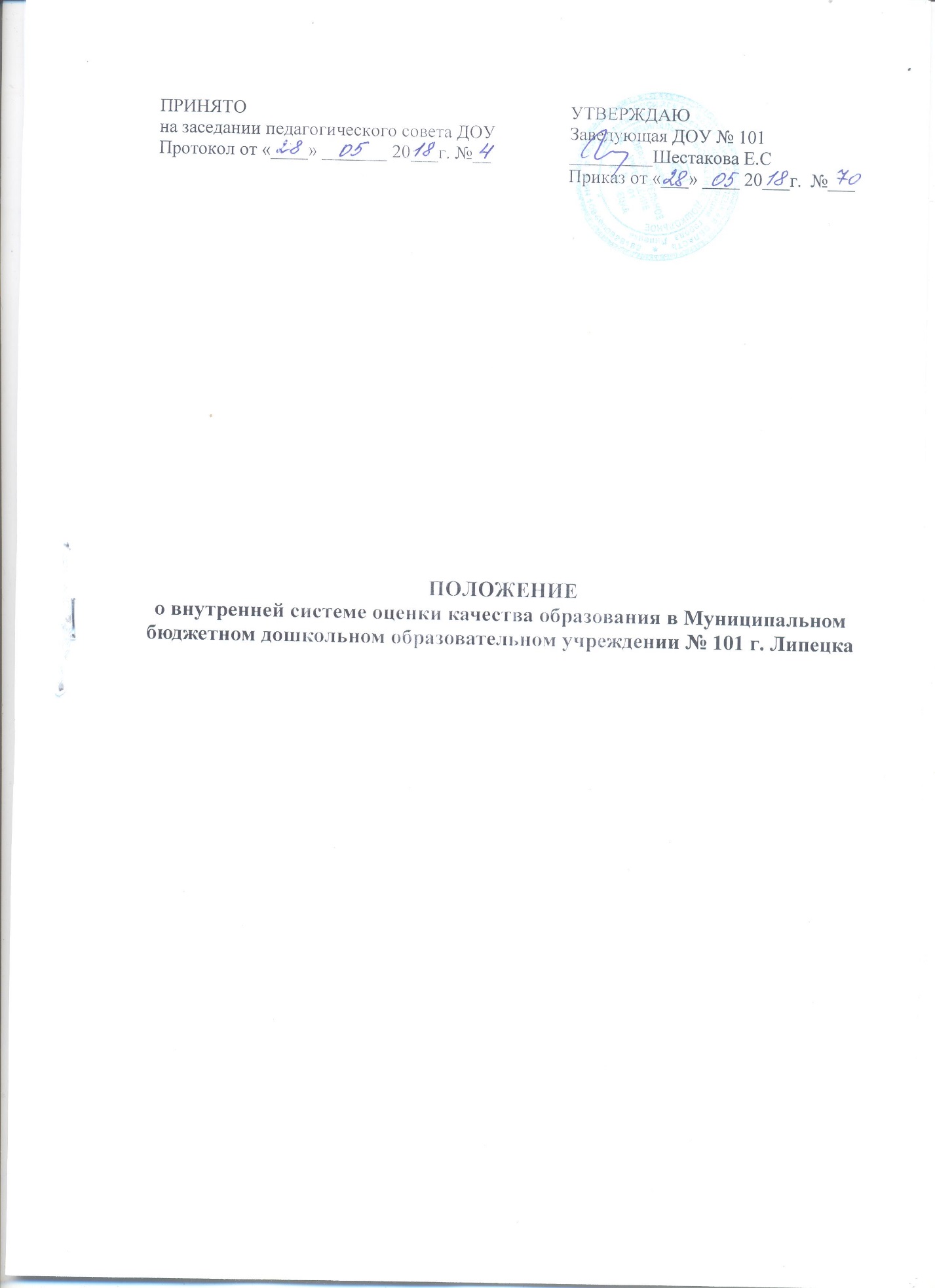 1.Общие положения1.1. Настоящее Положение о внутренней системе оценки качества дошкольного образования (далее – Положение) разработано для Муниципального бюджетного дошкольного образовательного учреждения № 101 г. Липецка (далее ДОУ)ВСОКО предназначена для: установления соответствия качества дошкольного образования в ДОУ требованиям ФГОС ДО, управления качеством образования в ДОУ, обеспечения участников образовательных отношений и общества целом, объективной и достоверной информацией о качестве дошкольного образования, предоставляемого в ДОУ.1.2. Настоящее Положение о внутренней системе оценки качества образования разработано для ДОУ и базируется на основе:- Федерального закона от 29.12.2012 № 273 – ФЗ «Об образовании в Российской Федерации»;- Приказа Минобрнауки России от 17.10.2013 № 1155 «Об утверждении федерального государственного образовательного стандарта дошкольного образования»;-Приказ Министерства образования и науки Российской Федерации от 14 июня 2013 г. № 462 «Об утверждении порядка проведения самообследования образовательной организацией»;-Постановление Правительства РФ от 5 августа 2013 г. N 662 «Об осуществлении мониторинга системы образования»;-Приказ Минобрнауки РФ от 10 декабря 2013 г. № 1324 «Об утверждении показателей деятельности образовательной организации, подлежащей самообследованию»;-Приказ Минобрнауки РФ от 5 декабря 2014 г. № 1547 «Об утверждении показателей, характеризующих общие критерии оценки качества образовательной деятельности организаций, осуществляющих образовательную деятельность»;- Постановления Главного государственного санитарного врача РФ от 15 мая 2013 г. N 26 «Об утверждении СанПиН 2.4.1.3049-13 "Санитарно-эпидемиологические требования к устройству, содержанию и организации режима работы дошкольных образовательных организаций»;- Устава ДОУ и локальных актов, регламентирующих реализацию процедур контроля и оценки качества образования в ДОУ. 1.3. Положение распространяется на деятельность всех работников ДОУ, осуществляющих профессиональную деятельность в соответствии с трудовыми договорами, в том числе на работников, работающих по совместительству.1.4. На основании данного Положения ДОУ обеспечивает разработку, внедрение, проведение необходимых оценочных процедур, анализ, учет и дальнейшее использование полученных результатов.1.5. ВСОКО проводится не реже 2-х раз в год (сентябрь, май).1.6. Экспертная группа для проведения ВСОКО создается на основании приказа руководителя в количестве 4-5 человек.1.7. В настоящем Положении используются термины:-Качество образования – комплексная характеристика образовательной деятельности и подготовки обучающегося, выражающая степень их соответствия федеральным государственным образовательным стандартам, образовательным стандартам, федеральным государственным требованиям и (или) потребностям физического или юридического лица, в интересах которого осуществляется образовательная деятельность, в том числе степень достижения планируемых результатов образовательной программы (Федеральный закон от 29 декабря 2012 г. № 273-ФЗ «Об образовании в Российской Федерации», статья 2, п 29).-Система оценки качества дошкольного образования – совокупность взаимосвязанных субъектов, объектов, показателей, критериев, способов, механизмов и процедур оценивания основных качественных характеристик ДО, свидетельствующих о выполнении установленных нормативов, стандартов, требований и ожиданий (потребностей) родителей воспитанников дошкольных образовательных организаций.-Качество условий – выполнение санитарно-гигиенических норм организации образовательного процесса; организация питания в дошкольном учреждении; реализация мер по обеспечению безопасности воспитанников в организации образовательного процесса.-Качество образования ДОО – это соответствие системы дошкольного образования, происходящих в ней процессов и достигнутых результатов ожиданиям и требованиям государства (ФГОС ДО), общества и различных групп потребителей: детей, родителей, педагогов ДОУ, учителей начальной школы (учитывая муниципальную стратегию, гражданский заказ.)-Контроль за образовательной деятельностью в рамках реализации Программы в Организации осуществляется не за образовательными результатами детей, а за условиями ее реализации, которые и способствуют достижению детьми определенных образовательных результатов. Используемые в Организации критерии оценки эффективности деятельности отдельных работников должны быть построены на показателях, характеризующих создаваемые ими условия, при реализации образовательной программы (комментарии к ФГОС дошкольного образования, письмо Минобрнауки РФ от 28 февраля 2014 г. № 08-249).-Оценивание качества – оценивание соответствия образовательной деятельности, реализуемой Организацией, заданным требованиям Стандарта и Программы в дошкольном образовании направлено в первую очередь на оценивание созданных организацией условий в процессе образовательной деятельности (Примерная основная образовательная программа, 2015 год).-Критерий – признак, на основании которого производится оценка, классификация оцениваемого объекта.-Мониторинг в системе образования – комплексное аналитическое отслеживание процессов, определяющих количественно – качественныеизменения качества образования, результатом которого является установление степени соответствия измеряемых образовательных результатов, условий их достижения и обеспечение общепризнанной, зафиксированной в нормативных документах и локальных актах, системе государственно-общественных требований к качеству образования, а также личностным ожиданиям участников образовательного процесса.-Измерение – метод регистрации состояния качества образования, а также оценка уровня образовательных достижений, которые имеют стандартизированную форму и содержание которых соответствует реализуемым образовательным программам;-Федеральный государственный образовательный стандарт дошкольного образования (ФГОС ДО) –совокупность обязательных требований к образованию определенного уровня. ФГОС ДО представляет собой совокупность обязательных требований: к структуре основной общеобразовательной программы дошкольного образования, условия ее реализации и результаты ее освоения.1.8. Срок действия данного Положения не ограничен. Положение действует до принятия нового.2. Основные цели, задачи и принципы внутренней системы оценки качества образования в ДОУ2.1. Целями системы оценки качества образования являются: - формирование единой системы диагностики и контроля состояния образования, обеспечивающей определение факторов и своевременное выявление изменений, влияющих на качество образования в ДОУ;- получение объективной информации о функционировании и развитии образования в МБДОУ, тенденциях его изменения и причинах, влияющие на его уровень;- предоставление всем участникам образовательных отношений и общественности достоверной информации о качестве образования;- принятие обоснованных и своевременных управленческих решений по совершенствованию образования и повышение уровня информированности потребителей образовательных услуг при принятии таких решений;- прогнозирование развития образовательной системы ДОУ.2.2. Задачи:-формирование единого понимания критериев качества образования и подходов к его измерению;-формирование системы аналитических показателей, позволяющей эффективно реализовывать основные цели оценки качества образования;-формирование ресурсной базы и обеспечение функционирования образовательной статистики;-изучение и самооценка состояния развития и эффективности деятельности ДОУ;-определение степени соответствия условий осуществления образовательного процесса требованиям ФГОС ДО;-определение степени соответствия образовательных программ с учетом запросов основных потребителей образовательных услуг нормативным требованиям;-обеспечение доступности качественного образования;-оценка уровня индивидуальных образовательных достижений воспитанников;-выявление факторов, влияющих на качество образования;-содействие повышению квалификации педагогов, принимающих участие в процедурах оценки качества образования;-получение объективной информации о функционировании и развитии дошкольного образования в учреждении, тенденциях его изменения и причинах, оказывающих влияние на динамику качества образования;-оценка степени продвижения дошкольника в образовательной программе, выделение индивидуальных возможностей каждого ребенка, планирование индивидуального маршрута образовательной работы для максимального раскрытия детской личности;-использование полученных данных для проектирования и реализации вариативных образовательных маршрутов воспитанников, выявления одаренных детей;-определение направлений повышения квалификации педагогических работников по вопросам, касающимся требований к аттестации педагогов, индивидуальным достижениям воспитанников;-формулирование основных стратегических направлений развития образовательного процесса на основе анализа полученных данных.2.3. В основу внутренней системы оценки качества дошкольного образования положены следующие принципы:- объективности, достоверности, полноты и системности информации о качестве образования;- реалистичности требований, норм и показателей качества образования, их социальной и личностной значимости, учета индивидуальных особенностей развития отдельных воспитанников при оценке результатов их обучения и воспитания;- открытости, прозрачности процедур оценки качества образования;- доступности информации о состоянии и качестве образования для различных групп потребителей;- повышение потенциала внутренней оценки, самооценки, самоанализа каждого педагога;- оптимальности использования источников первичных данных для определения показателей качества и эффективности образования (с учетом возможности их многократного использования);- соблюдения морально-этических норм при проведении процедур оценки качества образования в ДОУ.2.4 Функции ВСОКО:Информационная. Дает возможность выяснить результативность педагогического процесса, получить сведения о состоянии образовательной деятельности, обеспечить обратную связь.Побудительная. Участие в оценке качества различных участников педагогического процесса – воспитателей, заведующего, методиста, родителей – повышает уровень их педагогической культуры, интерес к воспитанию, побуждает к более глубокому изучению детей, самоанализу своего педагогического труда. Благодаря системе оценки качества процесс построения образовательной и воспитательной работы в дошкольном учреждении может стать личностно своеобразным, т.е. соответствовать широкому диапазону личностных возможностей деятельности педагога.Формирующая. Внедрение системы оценки качества в работу дошкольных учреждений позволит более эффективно использовать «зону ближайшего развития» ребенка. Для полноценного формирования личности ребенка необходимо знать его сильные, слабые и оформляющиеся стороны, что может быть полно отслежено с помощью системы оценки качества. Опираясь на его результаты, педагог сможет подобрать методы и приемы индивидуально для каждого ребенка, учитывая его возможности, что, несомненно, окажет положительное влияние на уровень развития детей, поможет избежать выпадения из зоны внимания педагога каких-либо недостатков и трудностей в воспитании личности ребенка.Коррекционная. Тесно связана с формирующей функцией. Направленность оценки качества на особенности текущих процессов предполагает обнаружение и фиксацию многочисленных непрогнозируемых, неожиданных результатов реализации образовательной работы. Среди них могут быть как положительные, так и отрицательные с точки зрения развития личности, это поможет педагогам принять меры на усиление положительного и в то же время ослабление отрицательного.3. Функциональная структура внутренней системы оценки качества образования3.1. Структура (система), занимающаяся оценкой качества образования и интерпретацией полученных результатов, включает в себя: администрацию ДОУ, педагогический совет, воспитатели и специалисты.3.1.1. Заведующая дошкольного учреждения:- формирует блок локальных актов, регулирующих функционирование системы оценки качества образования ДОУ и приложений к ним, утверждает приказом заведующей ДОУ и контролирует их исполнение;- обеспечивает проведение в ДОУ контрольно-оценочных процедур, мониторинговых, социологических и статистических исследований по вопросам качества образования;- обеспечивает предоставление информации о качестве образования на различные уровни системы оценки качества образования; формирует информационно-аналитические материалы по результатам оценки качества образования (анализ работы за учебный год, самообследование);- принимает управленческие решения по развитию качества образования на основе анализа результатов, полученных в процессе реализации системы оценивания качества образования.3.1.2. Заместитель заведующей (УВР):- участвуют в разработке методики оценки качества образования; участвуют в разработке системы показателей, характеризующих состояние и динамику развития ДОУ;- участвуют в разработке критериев оценки результативности профессиональной деятельности педагогов;- содействуют проведению подготовки работников ДОУ по осуществлению контрольно-оценочных процедур;- проводят экспертизу организации, содержания и результатов образования и формируют предложения по их совершенствованию;- готовят предложения для администрации по выработке управленческих решений по результатам оценки качества образования на уровне ДОУ.3.1.3. Заместитель заведующей (АХЧ):- выполняет мониторинг материально-технического обеспечения образовательного процесса.3.1.4. Воспитатели, учитель - логопед, музыкальный руководитель, инструктор по физической культуре:- проводят мониторинг развития каждого воспитанника;- анализируют динамику развития личности каждого воспитанника;- разрабатывают и предлагают родителям рекомендации по воспитанию и обучению детей;- отслеживают состояние здоровья воспитанников: - физическое развитие,- заболеваемость, посещаемость. 3.1.5. Педагог-психолог: - осуществляет информационное сопровождение образовательного процесса, основанное на изучении когнитивной сферы и личностного развития ребенка; - проводит психолого-педагогический мониторинг, следит за системой коллективно - групповых и личностных отношений детского и взрослого сообщества в ДОУ.3.1.6. Педагогический совет:- содействует определению стратегических направлений развития системы образования в дошкольном учреждении;- принимает участие в обсуждении системы показателей, характеризующих состояние и динамику развития системы образования в дошкольном учреждении;- принимает участие в мониторинге качества образовательных результатов, условий организации воспитательно-образовательного процесса в дошкольном учреждении;- принимает участие в оценке качества и результативности труда работников дошкольного учреждения, распределения выплат стимулирующего характера работникам и согласования их распределения в порядке, устанавливаемом локальными актами дошкольного учреждения;- содействует организации работы по повышению квалификации педагогических работников, развитию их творческих инициатив;- принимает участие в обсуждении системы показателей, характеризующих состояние и динамику развития системы образования в дошкольном учреждении;- заслушивает информацию и отчеты педагогических работников, доклады представителей организаций и учреждений, взаимодействующих с дошкольным учреждением по вопросам образования и воспитания дошкольников, в том числе сообщения о проверке соблюдения санитарно-гигиенического режима в дошкольном учреждении, об охране труда, здоровья и жизни воспитанников и другие вопросы образовательной деятельности дошкольного учреждения.4. Реализация ВСОКО:4.1. ДОУ самостоятельно определяет процедуру внутренней оценки качества образования в рамках нормативно-правовых документов.4.2. Администрация ДОУ организует педагогический коллектив для внутренней оценки качества образовательного процесса и созданных условий.4.3. Приказом заведующей ДОУ назначается группа мониторинга из числа участников образовательных отношений.4.4.Организационной основой внутренней системы оценки качества образования выступает годовой план работы ДОУ, где определяется форма, направление, сроки и порядок проведения процедуры внутреннего мониторинга, ответственные лица. 4.5.Процесс ВСОКО состоит из следующих этапов:Нормативно -установочный: определение основных показателей, инструментария, определение ответственных лиц, подготовка приказа о сроках проведенияИнформационно -диагностический: сбор информации с помощью подобранных методикАналитический: анализ полученных результатов, сопоставление результатов с нормативными показателями, установление причин отклонения, оценка рисковИтогово-прогностический: предъявление полученных результатов на уровень педагогического коллектива, разработка дальнейшей стратегии работы ДОУ.4.6. По итогам анализа полученных данных ВСОКО, готовятся соответствующие документы (отчеты, справки, доклады), которые доводятся до сведения педагогического коллектива, учредителя, родителей. Результаты ВСОКО являются основанием для принятия административных решений на уровне образовательной организации.4.7.Итоги полученных данных ВСОКО рассматриваются на педагогическом совете.4.8. Предметом внутренней системы оценки качества образования являются: качество образовательной деятельности по ООП ДО и АООП ДО образовательного учреждения, которые включают в себя:- результаты педагогической диагностики;- отчет по самообследованию;- анкетирование родителей;- аналитические материалы (анализ годового плана, анализ контрольной деятельности);Процедуры: наблюдение, анкетирование, анализ документов. качество условий реализации ООП образовательного учреждения, которые включают в себя:- психолого-педагогические условия,- условия развивающей предметно-пространственной среды.- кадровые условия,- материально-технические условия.- финансовые условия.4.9. По результатам ВСОКО заведующая издает приказ, в котором указываются:- результаты ВСОКО;- управленческое решение по его результатам;- назначаются ответственные лица по исполнению решения;- указываются сроки устранения недостатков;- проведение контроля устранения недостатков;- поощрение работников по результатам ВСОКО.4.10. По окончании учебного года, на основании аналитических справок по итогам ВСОКО, определяется эффективность проведенной работы, сопоставление с нормативными показателями, определяются проблемы, пути их решения и приоритетные задачи ДОУ для реализации в новом учебном году.5. Критерии оценки качества условий реализации ООП образовательного учреждения:5.1. Процедура оценки качества образовательной программы дошкольного образования (ООП ДО) ФГОС ДО определяет требования к структуре образовательной программы и ее объему.Показатели соответствия ООП ДО требований ФГОС ДО:- наличие ООП ДО;- структурные компоненты ООП ДО;- учет возрастных и индивидуальных особенностей детского контингента;- учет потребностей и возможностей всех участников образовательных отношений в процессе определения целей, содержания и организационных форм работы.Критерии оценки соответствия ООП ДО требований ФГОС ДО:- Лист оценки соответствия структуры и содержания ООП ДО нормативных документов (приложение 1)- Экспертный лист по оценке адаптированной образовательной программы дошкольного образования (при наличии) (приложение 2)5.2. Процедура оценки качества психолого-педагогических условий в ДОУПоказатели внутренней оценки качества психолого-педагогических условий реализации ООП ДО ДОУ- характер взаимодействия сотрудников с детьми и родителями воспитанников;- наличие возможностей для социально-личностного развития ребенка в процессе организации различных видов детской деятельности;- наличие возможностей для развития игровой деятельности;- наличие возможностей для коррекции нарушений развития и социальной адаптации (для детей с ОВЗ, в том числе посредством организации инклюзивного образования);- наличие возможностей для вариативного развивающего дошкольного образованияОсновные критерии оценки психолого-педагогических условий реализации образовательной программы дошкольного образования- психолого-педагогическое сопровождение;- вариативные формы дошкольного образования (лекотека, служба ранней помощи, консультационный пункт и т.п.);- взаимодействие с учреждениями образования, культуры и спорта, иными организациями. Предоставление возможностей для социализации детей с использованием социокультурной среды;- создание условий для самостоятельной деятельности детей, учет индивидуальных особенностей воспитанников;- удовлетворенность родителей наличием условий для комфортного пребывания детей.Технология организации процедуры оценки психолого-педагогических условий для реализации основной образовательной программы дошкольного образованияПроцедура оценки психолого-педагогических условий для реализации основной образовательной программы дошкольного образования включает:- наблюдение за организацией образовательной деятельности в ДОУ со стороны педагогических работников, фиксация результатов наблюдений в оценочных листах с уточнением степени проявления наблюдаемых явлений.- характер взаимодействия сотрудников с детьми оценивается на основе наблюдений организации образовательной деятельности.(Лист оценивания: Взаимодействие взрослых и детей - приложение 3)5.3. Процедура оценки качества организации развивающей предметно- пространственной среды в ДОУТребования к развивающей предметно-пространственной среде.Процедура оценки предметно-пространственной развивающей среды осуществляется на основе следующих показателей:- насыщенность предметно-пространственной развивающей среды,- трансформируемость пространства,- полифункциональность игровых материалов,- вариативность предметно-пространственной развивающей среды,- доступность предметно-пространственной развивающей среды,- безопасность предметно-пространственной развивающей среды.Технология организации процедуры оценки организации развивающей предметно-пространственной средыПроцедура оценки организации развивающей предметно-пространственной среды включает наблюдение за её организацией в ДОУ со стороны педагогических работников, фиксация результатов наблюдений в оценочных листах с уточнением степени проявления наблюдаемых явлений. (Оценка качества организации развивающей предметно-пространственной среды. (приложение 4)5.4. Процедура оценки кадровых условий реализации ООП ДООценка кадровых условий реализации ООП ДОУ.Процедура оценки кадровых условий осуществляется на основе следующих показателей и критериев:- квалификация педагогических работников и учебно-вспомогательного персонала- должностной состав реализации ООП ДО- количественный состав реализации ООП ДО- компетенции педагогических работниковТехнология организации процедуры оценки кадровых условий реализации ООП ДОПроцедура оценки кадровых условий для реализации основной образовательной программы дошкольного образования Учреждения включает:- мониторинг уровня квалификации педагогических работников;- мониторинг проявления профессиональных компетенций сотрудников в процессе реализации задач ООП ДО.Результаты внутренней оценки кадровых условий реализации ООП ДО фиксируются в оценочных листах. (Оценка кадровых условий реализации ООП ДО - приложение 6)5.5. Процедура оценки материально-технического обеспечения ООП ДООценка материально-технических условийПроцедура оценки материально – технических условий осуществляется на основе следующих показателей:- мониторинг средств обучения и воспитания детей;- мониторинг учебно-методического обеспечения ООП ДО;Технология организации процедуры оценки материально-технического обеспечения ООП ДОПроцедура оценки материально-технических условий для реализации основной образовательной программы дошкольного образования включает:- мониторинг средства обучения и воспитания детей- мониторинг учебно-методического обеспечения ООП ДО- мониторинг материально-технического обеспечения ООП ДОРезультаты внутренней оценки материально-технических условий реализации ООП ДО фиксируются в оценочных листах (Оценка материально-технических условий - приложение 7,8)5.6. Процедура оценки финансового обеспечения ООП ДООценка финансовых условийПроцедура оценки финансовых условий реализации основной образовательной программы дошкольного образования в ДОУ осуществляется на основе следующих показателей:- норматив обеспечения реализации ООП ДО,- структура и объем расходов, необходимый на реализацию ООП ДО,- вариативность расходов в связи со спецификой контингента детей.Основными критериями обеспечения финансовых условий реализации основной образовательной программы дошкольного образования в ДОУ являются:- фактический объем расходов на реализацию ООП ДО- структура и объем расходов на реализацию ООП ДО по факту- дополнительные расходы в связи с вариативностью расходов в связи со спецификой контингента детей-объем привлечения финансов на реализацию ООП ДОТехнология организации процедуры оценки финансового обеспечения ООП ДО- мониторинг структуры и объема расходов, затраченных на реализацию ООП ДО- мониторинг привлечения финансов на реализацию ООП ДОРезультаты внутренней оценки финансового обеспечения ООП ДО фиксируются в оценочных листах. (Оценка финансовых условий - приложение 9)5.7. Оценка качества образовательной деятельности ДОУПоказатели качества образовательной деятельности ОУПроцедура оценки качества образовательной деятельности ОУ, реализующих программы дошкольного образования осуществляется на основе следующих показателей:- оценка качества реализации программного обеспечения в ДОУ- оценка качества с позиции открытости и доступности информации об образовательной деятельности в организациях, реализующих программы дошкольного образования- оценка качества с позиции комфортности условий, в которых осуществляется образовательная деятельность в организациях, реализующих программы дошкольного образования- оценка качества с позиции проявления доброжелательности, вежливости и компетентности работников организаций, в которых реализуются программы дошкольного образования- оценка качества с позиции удовлетворенности качеством образовательной деятельностью со стороны получателей образовательных услуг в организация, реализующих программы дошкольного образованияОсновные критерии оценки качества образовательной деятельности ОУ, реализующей программы дошкольного образования- доля проявления признака (процентное соотношение)- наличие/отсутствие факта, подтверждающего его проявление в процессе реализации образовательной деятельности в образовательной организацииТехнология организации процедуры оценки качества образовательной деятельности ДОУ, реализующей программы дошкольного образования- мониторинг качества реализации образовательной деятельности в ОУ, реализующей программы дошкольного образованияРезультаты оценки качества образовательной деятельности ОУ, реализующей программы дошкольного образования фиксируются в оценочных листах (Приложение 10).6. Заключительные положения6.1.Данные, полученные в ходе оценочных процедур, организуемых и проводимых ДОУ, используется для выработки оперативных решений и являются основой управления качеством образования в ДОУ.6.2.Потребителями результатов деятельности ВСОКО являются субъекты, заинтересованные в использовании ВСОКО, как источника объективной и достоверной информации о качестве образовательных услуг, предоставляемых в ДОУ.6.3.Данные, полученные в ходе оценочных процедур, организуемых и проводимых ДОУ, используется для выработки оперативных решений и являются основой управления качеством образования в ДОУ.6.4.Потребителями результатов деятельности ВСОКО являются субъекты,заинтересованные в использовании ВСОКО, как источника объективной и достоверной информации о качестве образовательных услуг, предоставляемых в ДОУ.